Publicado en  el 05/09/2014 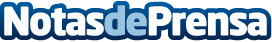 CEMEX fija el precio para sus notas senior garantizadas de 400 millones de euros y 1,100 millones de dólaresCEMEX, S.A.B. de C.V. ("CEMEX") (BMV: CEMEXCPO) anunció hoy que emitirá 400 millones de euros en notas senior garantizadas con cupón de 4.750% con vencimiento en 2022 denominadas en euros (las “Notas en Euros”) y 1,100 millones de dólares en notas senior garantizadas con cupón de 5.700% con vencimiento en 2025 denominadas en dólares (las “Notas en Dólares”).Datos de contacto:CEMEXNota de prensa publicada en: https://www.notasdeprensa.es/cemex-fija-el-precio-para-sus-notas-senior_2 Categorias: Finanzas http://www.notasdeprensa.es